阿公阿嬤的心情與陪伴四年級家庭教育第四主題課程設計課程設計理念態度是個體對人、事、及世界所秉持的一種具有持久與一致性的傾向，可由外顯行為去推測（張春興，2006）。試著想想看，當初照顧妳的人現在可能需要妳的照顧，我們會說「其實妳不懂我的心」，現在我們又了解年邁的雙親了嗎？事實上只要有可能，我們都願意心甘情願的照顧親人，如果你是父母，可能會擔心自己的身體狀況會拖累子女，如果你是子女也可能會擔心照顧父母會影響妳的事業、配偶和子女，怎樣取得平衡形成相互照料關係，明白自己的角色是非常重要的。從發展心理學觀點而論，正在發展自我概念的學童，對老人的態度不僅會影響對老人的情感與行為，亦會影響日後年老時的自我概念（林美珍，1987；Chow-第十八卷第二期67～104頁2007年12月dhary, 2002）。人格心理健全的關鍵就在於從小落實、紮根的敬老倫理教育。教學主題與目標（一）教學目標1.能認識『孝順』所涵蓋的範圍2.能關心長輩的想法與感受並也能喜歡祖父母的休閒方式。    3.能了解祖父母平日的休閒活動。    4能跟祖父母學習技藝性的休閒活動。    5能觀察出祖父母在休閒活動中所享受的樂趣。（二）課程架構（三）教學策略本課程設計是以「劇場」的方式讓學生親自去體驗與感受阿公阿嬷的心情，進而學會關懷與感恩。設計4節，共160分鐘，以討論、角色扮演、價值澄清、實做、觀察、發表等教學方法，來進行教學活動，應注意活動時間的掌控，與活動前的準備活動。評量方式以多元評量為主，期望學生能達到預定的教學目標與能力指標。依活動流程逐項展開教學活動設計如下：第一單元「一樣心兩樣情」藉由故事讓學生去討論，阿公阿嬷除了基本的生活需求之外，他們最想要的會是什麼呢？孝順有很多種，您會用怎樣的方式來表達呢？運用想像力去思考劇中角色的外型、想法、語氣、表情。情境的引導是藉由說故事來引起動機，讓學生知道父母及祖父對孩子的關心，每天我們都和父母在一起並不會覺得，但是離開父母的身邊幾天，是不是也會有思念之情。有很多人以為只要讓父母吃飽、穿暖了就是孝順，其實不然，更要對父母、祖父母尊重，進而陪伴與協助，讓他們感受到親情的溫馨。指導學生完成小組演員分配表。第二單元「心世界劇場」的演出讓學生親身體驗阿公阿嬷的心情，再藉由討論進行價值澄清，從關懷開始做起，慢慢養成良好的代間關係。本單元情境的引導由上一節的「小組劇情編配表」為題，讓學生進行小組表演，學習各種角色揣摩，並要讓學生去體驗判斷什麼方式是最合適的代間關係，進而確實去執行。在體驗與判斷的過程中，學生會有一些不一樣的思考。第三單元「祖孫永傳真情」是希望讓小朋友參與阿公阿嬤的休閒活動，利用週休二日看看阿公阿嬤，陪陪阿公阿嬤一起下棋、爬山或唱歌，會是小朋友最快樂的一天，最美好的回憶，並從中也享受了祖孫情誼。希望由老人家及小朋友一起參與的的活動，讓小朋友認識老人家的特質及與老人家相處時的情感交流，增加祖孫互動，同時也能活絡祖孫之間的溝通表達，藉由學習單的設計，幫助小朋友更了解家中長輩的過去經歷、現在心情與未來的期待。三、教學對象：四年級本課程設計適用於四年級。四年級的學生已經學會『孝順』這個名詞，讓他們藉由體驗、思考，進而價值澄清，學會關心長輩，並能察覺祖父母一天當中的活動，一起參與，培養祖孫的共同生活體驗；增進彼此的情感。利用假日陪祖父母一起參與活動，讓小朋友認識老人家的特質及與老人家相處時的情感交流，讓學生去體驗判斷什麼方式是最合適的代間關係。四、參考資料：台東大學教育學報第十八卷第二期67～104頁2007年12月                康樂晚年  珍妮.魏博士、蘇.利芙考夫博士 著五、教學活動設計：附件一：『心』世界劇場【故事內容：一樣心兩樣情】在嘉義的鄉下，有一個牛肉麵攤，他們賣的牛肉麵非常好吃，所以生意也就特別好，牛爸爸和牛媽媽就靠著賣牛肉麵賺錢，把他們的兩個兒子照顧的衣食無缺，無憂無慮。快樂的日子總是過得很快，幾年後牛大哥和牛小弟都已經長大了，看著父母親每天辛苦的賣著牛肉麵，雖然他們兩兄弟都會去幫忙，但是總覺得每一碗麵所賺得錢真的很少，要賺到什麼時候才能讓父母親過更好的日子呢？於是兩兄弟經過討論之後，決定要到台北去發展，因為聽說台北的工作機會比較多，也比較容易賺大錢。於是在晚餐後，牛大哥就跟牛爸爸和牛媽媽提出想要去台北工作的想法。沒想到牛爸爸很生氣，牛媽媽也一直說台北有多危險多危險，想要阻止兩兄弟到台北發展的決心，牛大哥趕緊說：「請爸、媽不要擔心，他們兄弟倆只是想去台北看看，要是真遇到什麼困難，還是會回到老家來」，牛小弟也安慰父母親說「他們倆又不是不回來，並答應一定會經常回家看看父母親的。」牛爸爸和牛媽媽雖然捨不得兩個孩子離開自己的身邊，但是兒子們說的也很有道理，只好讓他們到台北去發展。牛大哥和牛小弟也都很有本事，各自在台北成家、做生意，也都生了牛寶寶。牛大哥他很有生意頭腦，幾年後就賺了不少錢，也常常寄錢回家，讓家裡整修房屋、添購家裡的電器用品等。牛爸爸和牛媽媽也變成了牛爺爺和牛奶奶，麵攤生意也就收起來了。牛爺爺和牛奶奶沒事就在鄉下種種菜，或到鄰居家聊聊天，日子過得很悠閒，但總覺得家裡太冷清，常常想：「要是兒子、媳婦、孫子們都在家，一家人熱熱鬧鬧的該有多好呀。想著想著，突然想到端午節快到了，應該到菜市場買一些包粽子要用的東西回來，到時候如果孩子們回來才有粽子可以吃。於是牛奶奶趕緊提著菜籃上市場。東買買西買買，一下子菜籃子就裝得滿滿的了。牛奶奶正滿意的想要回家時，被隔壁的鄰居張奶奶叫住了，張奶奶說：「哇！你怎麼買那麼多菜呀！是不是妳兒子們都要回來了啊！」還一直稱讚牛奶奶真好命，兩個孩子都那麼乖又會賺錢，又那麼孝順。牛奶奶聽在心裡雖然很高興，但是她心裡難免有些感傷；因為她已經很久沒看到牛大哥了。雖然牛大哥都會寄錢回家，但是當媽媽的還是會想念自己的孩子，如果可以陪伴在自己身邊有多好啊。所以他決定回家要打個電話給他，問他今年端午節要不要回來。    回到家，牛爺爺正躺在客廳的沙發上看電視，一看到牛奶奶大包小包的東西，就問牛奶奶說，兒子們今年端午節會不會回來呀？牛奶奶推說不知道。牛爺爺要牛奶奶打電話問問看，牛奶奶正好也是這麼想，於是拿起電話撥給了牛大哥。    這時牛大哥的電話響了，一聽到媽媽打來電話，非常高興的跟媽媽問候，但聽到牛奶奶問說端午節要不要回家吃粽子時，卻吞吞吐吐了起來，直說因為工作很多，實在太忙了，沒辦法回去，還是下次吧！牛奶奶一聽雖然很失望，但也不想為難兒子，於是牛奶奶說沒關係啦！反正妳爸爸也很忙，你們回來，你爸爸也可能不在家。牛大哥聽出牛奶奶的失望，趕緊說：媽~我昨天又寄錢回去了，你跟爸爸看想要吃什麼就去買來吃，不要再那麼省了。牛奶奶也不想讓兒子擔心，趕緊說：「你也是，不要只顧著自己工作！還是要多注意自己的身體喔！」    牛奶奶真的很失望，我們可以看出他想要兒子回來陪伴她過端午節的渴望。你們想想看，牛爺爺哪裡忙了，他正悠閒的躺在椅子上搧風呢？因為牛奶奶不想影響了兒子的工作，只好兩個老人家對望一眼，過自己孤單的端午節。    這時門鈴突然響了，牛奶奶一邊說：「誰呀！」一邊去開門，沒想到是牛小弟帶著他們一家子回來了，一開門牛寶寶們就大聲叫著阿公、阿嬤，還一人抱住一個呢！讓他們兩個老人家笑的都合不攏嘴，一直問說：「唉呀！你們怎麼有空回來啊！」牛小弟說：「週休二日嘛，帶孩子們來阿嬷家玩，順便還可以嚐嚐阿嬷的好手藝呢？牛奶奶笑得好開心說：「喔！~是喔！~是喔！ 那~你們中午想吃什麼呢？我現在就去弄。」牛小弟的老婆趕緊說：「媽~我也去幫忙，您可要教我怎麼煮才好吃，因為小寶一天到晚說我煮的菜不好吃」。二人邊走邊說一起走進了廚房。這時牛爺爺可沒閒著呢！兩個孫子纏著阿公問東問西，聽說阿公最近種的蘿蔔長得又肥又大，一直拉著阿公說：「阿公~阿公~帶我們去菜園裡拔蘿蔔嘛！上個禮拜阿嬷煮的那個蘿蔔湯好好喝喔！我們再去菜園裡拔，好不好嘛！牛爺爺雖然一直被牛寶寶們拉來拉去，但是笑得好開心。好~！好~？不要一直拉嘛！慢慢走！我告訴你們喔，那都是爺爺我種的喔------牛爺爺左右各牽起一個孫子高高興興的往菜園子走去。    你們看牛爺爺和牛奶奶今天多開心啊，因為牛小弟每個禮拜都會帶著一家大小回家陪爺爺奶奶，他們一起種菜，一起做菜，一起吃飯，一起聊天，全家有說有笑，真是幸福的一家人啊。可惜，牛大哥一家不懂得阿公阿嬷的心意，如果他們也可以像牛小弟一家人一樣，常常回家陪阿公阿嬤，相信阿公阿嬷一定會更開心，每天都過著幸福快樂的日子。小朋友，我們都是最孝順的好孩子，平常除了要認真讀書、聽爸爸、媽媽的話，不要忘記還要多關心阿公阿嬷喔！多陪陪阿公阿嬷，因為他們都是照顧我們父母長大最重要的人物喔！附件二：『心』世界劇場  【一樣心兩樣情~~劇本】【場景1】旁 白1：牛爸爸牛媽媽一家人住在嘉義的鄉下，他們有2個兒子，一家人靠著賣牛肉麵快樂的過日子。時間過得很快，牛大哥和牛小弟都已經長大了，有一天牛大哥說：牛大哥：爸~、媽~我想去台北工作，聽說台北找工作比較容易，可以賺比較多的錢，讓你們不用再那麼辛苦，你們看一碗麵才能賺多少錢呀！爸~、媽~就讓我去吧！牛小弟：爸~、媽~我也想跟大哥一樣到台北去看看。牛爸爸：你們不要以為自己的翅膀硬了，就一直要往外飛。要知道一個人在外面打拼是很辛苦的？不要想太多要是你們那麼孝順，那麵攤的生意就交給你們來做呀！牛媽媽：是阿，聽說台北呀~人心險惡，到處求職都是陷阱，你們都一直住在鄉下，如果遇到危險也沒有人可以幫助你們，那可怎麼辦才好呀！牛大哥：爸~、媽~你們不用擔心，我們已經長大了，本來就該到外面的世界去看一看，難道你們只希望我們兄弟倆一輩子就在這鄉下賣麵過一生嗎？如果我們真的在外面遇到        什麼困難還有這老家可以回來，還有這麵攤可以經營啊。牛小弟：爸~、媽~我知道你們是捨不得我們離開，但是我們又不是不回來，不要擔心啦，我們會常常回來看看你們的。旁  白2：牛爸爸和牛媽媽雖然捨不得兩個孩子離開自己的身邊，但是兒子們說的也很有道理，只好讓他們到台北去發展。兩個孩子都很有本事的各自在台北成家、做生意，也都生了牛寶寶。牛大哥很有生意頭腦，幾年後就賺了不少錢，也常常寄錢回家，讓家裡整修房屋、添購家裡的電器用品等。牛爸爸和牛媽媽也變成了牛爺爺和牛奶奶，麵攤生意也收起來了。【場景2】牛奶奶：（提著菜籃買菜回來）鄰  居：牛奶奶，這麼早，去買菜呀！牛奶奶：是啊。端午節就要到了，去買一些材料回來包粽子啊。鄰  居：買這麼多呀，你兩個孩子都會帶一家大小回來嗎？不然妳包這麼多粽子怎麼吃的完。牛奶奶：是啊，是啊。他們都會回來呢！呵！呵~~鄰  居：喔！你真好命喔，兩個孩子都那麼乖又會賺錢，又那麼孝順（拍拍牛奶奶的肩膀）牛奶奶：（微笑點頭狀）謝謝，謝謝啦！鄰  居：再見囉！〈邊走邊離開狀〉旁  白1：牛奶奶雖然點頭微笑，但是她心裡難免感傷，因為她已經很久沒看到牛大哥了，雖然牛大哥都會寄錢回家，但是當媽媽的還是會想念自己的孩子，如果可以陪伴在自己身邊有多好啊。所以他決定回家要打個電話給他，問他今年端午節要不要回來。【場景3】牛爺爺：〈牛爺爺躺在客廳的沙發看電視〉老ㄟㄚ，阿明他們很久沒有回來了，端午節他們會回來嗎？牛奶奶：〈牛奶奶坐在一旁〉我怎麼會知道啊牛爺爺：你不會打個電話問問看嗎？牛奶奶：好啦好啦，你自己是不會打喔（牛奶奶起身拿起電話打電話狀）喂！阿明ㄚ！最近工作忙不忙啊？牛大哥〈只有聲音出現〉：媽~，最近訂單很多，所以工作一直都很忙耶。牛奶奶：是喔，我本來想說你已經很久沒有回來了，端午節就快到了，我包了很多粽子，你爸爸問說你要不要回來吃呢？牛大哥〈只有聲音出現〉：媽~~，我真的很忙，下一次吧！牛奶奶：〈失望狀〉是喔~好吧！反正你爸爸也很忙〈回頭看牛爺爺一眼，牛爺爺則空閒地躺在沙發上搧扇子〉牛大哥〈只有聲音出現〉：對了我昨天又寄錢回去了，你跟爸爸看想要吃什麼就去買來吃，不要再那麼省了。牛奶奶：你也是，不要只顧著自己工作！還是要多注意自己的身體喔！牛大哥〈只有聲音出現〉：好啦！媽~我知道啦，再見囉！牛奶奶：再見！再見！〈失望地掛上電話，走回椅子坐下〉旁  白2：牛奶奶真的很失望，我們可以看出他想要兒子回來陪伴她過端午節的渴望。你們看，牛爺爺哪裡忙了，他正悠閒的躺在椅子上搧風呢？因為牛奶奶不想影響了兒子的工作，只好兩個老人家對望一眼，過自己孤單的端午節。旁  白1：父母從小就疼愛我們，如果是你們捨得讓父母這樣失望嗎？雖然賺錢讓父母過好的生活也是孝順，但是你們覺得這樣夠嗎？這樣父母就會很開心嗎？父母更想要的是什麼？現在我們再來看一看。【場景4】      〈牛爺爺躺在客廳沙發上看電視，牛奶奶在客廳整理著他的花瓶，這時門鈴響了〉牛奶奶：〈走去看門狀，一邊說〉是誰啊？〈開門〉哇！小寶，你們怎麼回來了？牛寶寶們：阿嬷，阿公牛奶奶：〈笑的很開心〉好乖…好乖！怎麼有空回來？一個走向阿公，坐在阿公旁邊，一個抱著阿嬷，等阿媽說完話就走到阿公身邊坐下來〉牛小弟〈小寶〉：〈笑著說〉怎麼會沒時間，星期六、星期日本來就放假嘛，想說放假兩天，所以就帶著牛寶寶們來了啊。來阿嬷家玩，順便還可以嚐嚐阿嬷的好手藝呢？牛奶奶：〈笑得好開心〉喔！~是喔！那~你們中午想吃什麼呢？我現在就去弄。牛太太：媽~我也去幫忙，您可要教我怎麼煮才好吃，因為小寶一天到晚說我煮的菜不好吃。〈二人邊走邊說一起走入廚房〉牛寶寶們：〈拉著阿公狀〉阿公~~帶我們去菜園裡拔蘿蔔嘛！上個禮拜阿嬷煮的那個蘿蔔湯好好喝喔！我們再去菜園裡拔，好不好嘛！牛爺爺：〈笑的好開心〉好~！好~？不要一直拉嘛！慢慢走！我告訴你們喔，那都是爺爺我種的喔------〈邊走邊出去〉旁白2：你們看牛爺爺和牛奶奶今天多開心啊，因為牛小弟每個禮拜都會帶著一家大小回家陪爺爺奶奶，他們一起種菜，一起做菜，一起吃飯，一起聊天，全家有說有笑，真是幸福的一家人啊。旁白1：可惜，牛大哥一家不懂得阿公阿嬷的心意，如果他們也可以像牛小弟一家人一樣，常常回家陪阿公阿嬤，相信阿公阿嬷一定會更開心，每天都過著幸福快樂的日子。旁白2：小朋友，我們都是最孝順的好孩子，平常除了要認真讀書、聽爸爸、媽媽的話，不要忘記還要多關心阿公阿嬷喔！多陪陪阿公阿嬷，因為他們都是照顧我們父母長大最重要的人物喔！附件二：短劇：沒有休閒生活的老人。（布袋戲玩偶或布偶）【國台語皆可】怪老子：哎.......哈麥二齒：你是腹肚餓ㄚ嗎？怪老子（旁白：走來走去）：哎.......哈麥二齒：你是欠錢用嗎？怪老子（旁白：走來走去擱走來走去）：哎.......哈麥二齒：你是身體不爽快嗎？怪老子（旁白：走來走去擱走來走去擱走來走去）：哎.......哈麥二齒：你有待誌煩惱嗎？怪老子（旁白：走來走去又走來走去又走來走去又走來走去）：哎.......哈麥二齒：麥擱走啦，我頭暈了。怪老子（旁白：走來走去又走來走去又走來走去又走來走去又走來走去）：哎.......哈麥二齒：你足沒聊ㄋ...怪老子（旁白：終於停下腳步）：哎....... 我足沒聊ㄝ啦...哈麥二齒：來，我陪你下棋！怪老子：下棋....... 浪費時間...哈麥二齒：我陪你去爬山！怪老子：爬山....... 會喘我不要...哈麥二齒：我陪你來唱歌！怪老子：唱歌....... 騷聲沒人聽...哈麥二齒（旁白：換哈麥二齒走來走去擱走來走去）：哎.......怪老子：奇怪，哩勒哎啥..........哈麥二齒：哈麥怪老子，哩那不要找我去擦桃，整天宅男關在厝，等ㄝ牛頭馬面就會牽哩去擦桃ㄚ.......怪老子：行，咱趕緊來去下棋，明ㄚ在唱歌兼爬山！！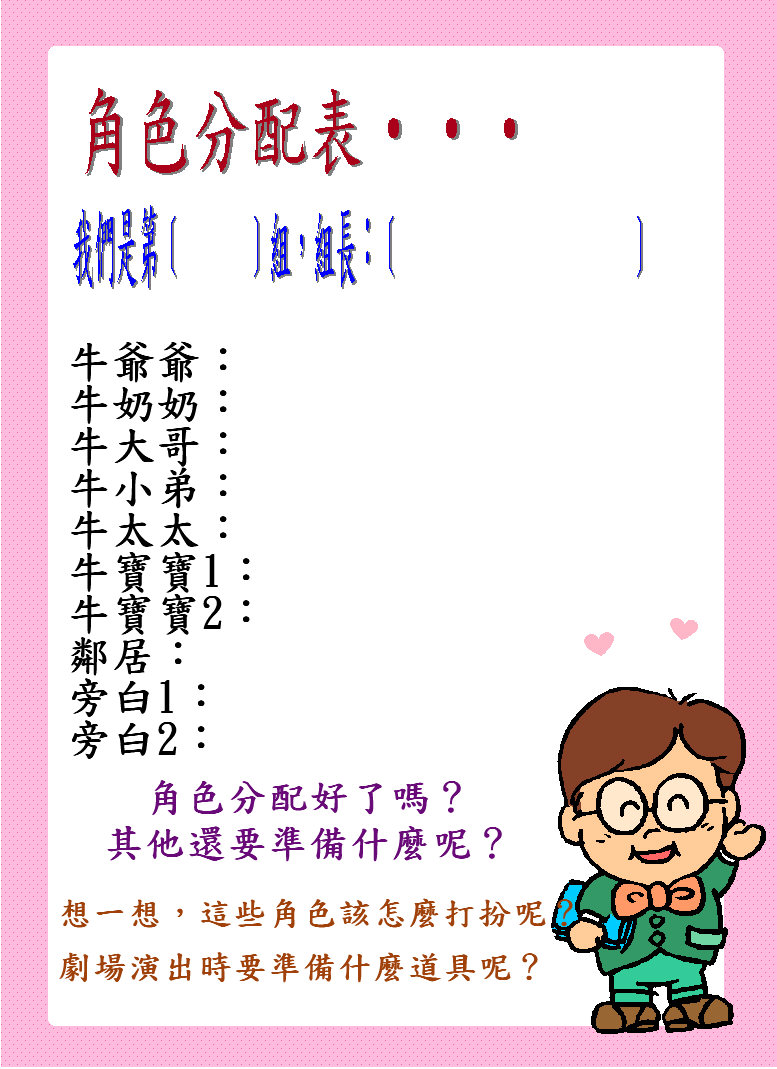 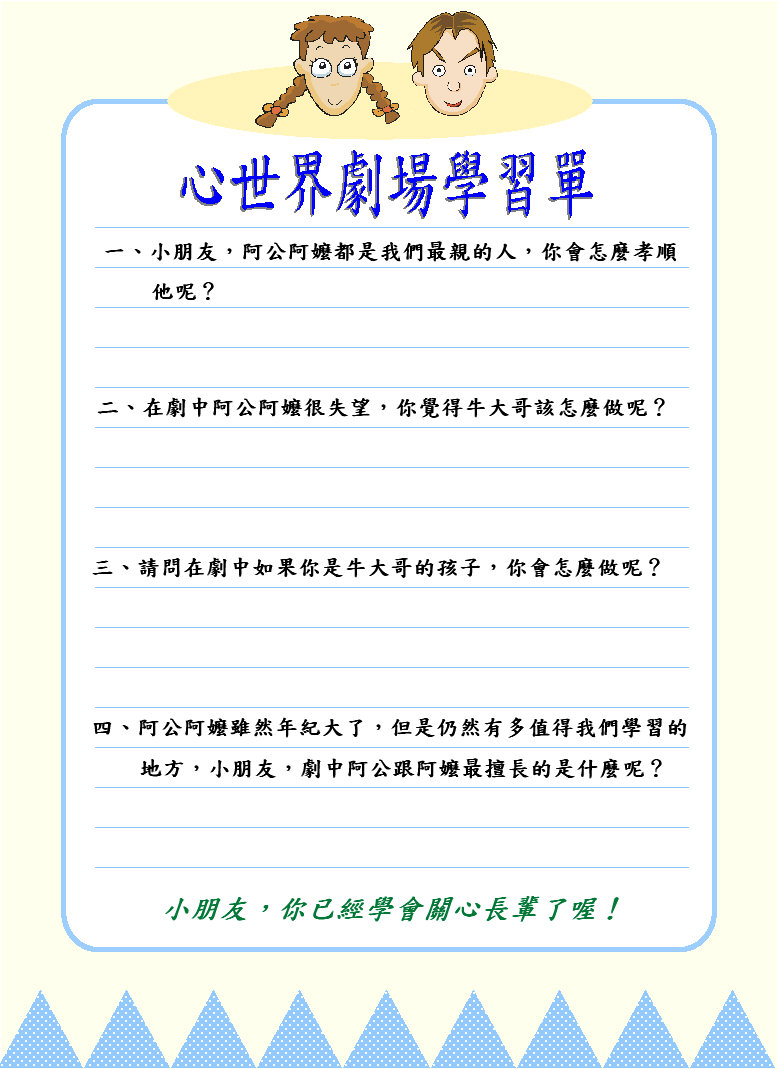 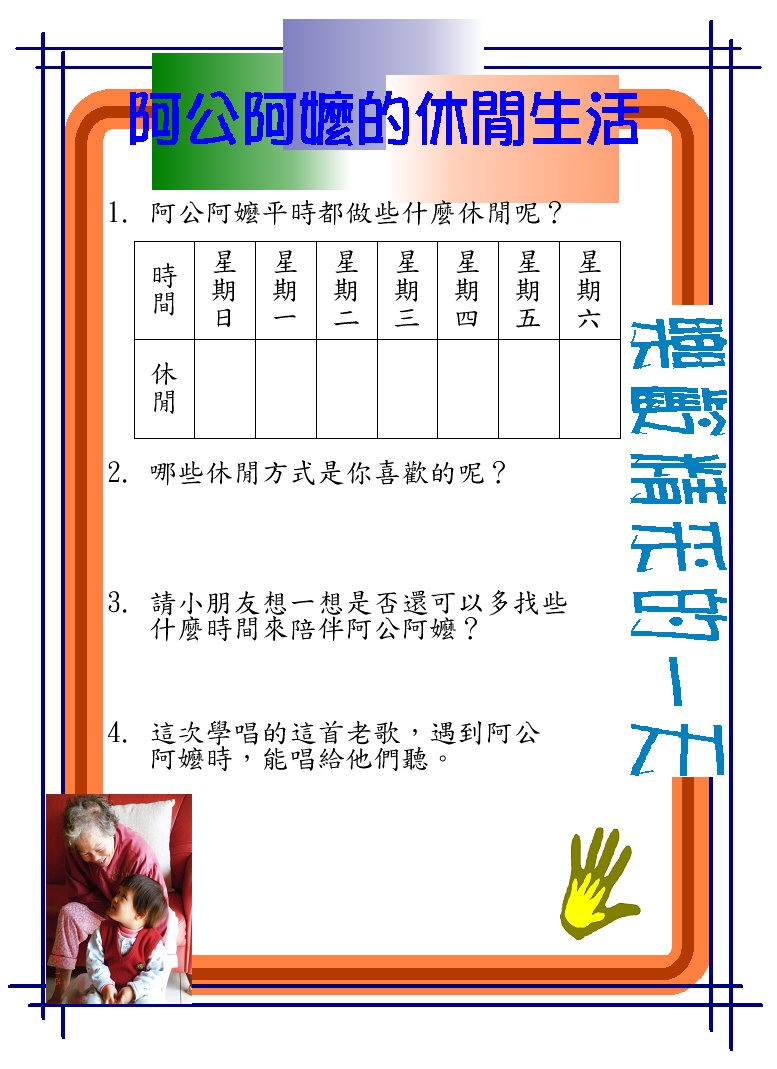 活動名稱一樣心兩樣情教學對象四年級四年級四年級教學時間40分鐘教學人數30人30人30人能力指標〈家〉4-2-2認識自己與家人在家庭中的角色。〈家〉4-2-4察覺家庭生活與家人關係。〈綜合〉3-2-1參加團體活動，並能適切表達自我、與人溝通。〈健體〉分析自我與他人的差異，從中學會關心自己，並建立個人價值感。〈家〉4-2-2認識自己與家人在家庭中的角色。〈家〉4-2-4察覺家庭生活與家人關係。〈綜合〉3-2-1參加團體活動，並能適切表達自我、與人溝通。〈健體〉分析自我與他人的差異，從中學會關心自己，並建立個人價值感。〈家〉4-2-2認識自己與家人在家庭中的角色。〈家〉4-2-4察覺家庭生活與家人關係。〈綜合〉3-2-1參加團體活動，並能適切表達自我、與人溝通。〈健體〉分析自我與他人的差異，從中學會關心自己，並建立個人價值感。〈家〉4-2-2認識自己與家人在家庭中的角色。〈家〉4-2-4察覺家庭生活與家人關係。〈綜合〉3-2-1參加團體活動，並能適切表達自我、與人溝通。〈健體〉分析自我與他人的差異，從中學會關心自己，並建立個人價值感。〈家〉4-2-2認識自己與家人在家庭中的角色。〈家〉4-2-4察覺家庭生活與家人關係。〈綜合〉3-2-1參加團體活動，並能適切表達自我、與人溝通。〈健體〉分析自我與他人的差異，從中學會關心自己，並建立個人價值感。活動目標1.能認識『孝順』所涵蓋的範圍2.能關心、體驗長輩的想法與感受3.能知道阿公阿嬷成功的秘訣1.能認識『孝順』所涵蓋的範圍2.能關心、體驗長輩的想法與感受3.能知道阿公阿嬷成功的秘訣1.能認識『孝順』所涵蓋的範圍2.能關心、體驗長輩的想法與感受3.能知道阿公阿嬷成功的秘訣1.能認識『孝順』所涵蓋的範圍2.能關心、體驗長輩的想法與感受3.能知道阿公阿嬷成功的秘訣1.能認識『孝順』所涵蓋的範圍2.能關心、體驗長輩的想法與感受3.能知道阿公阿嬷成功的秘訣活動流程及內容設計活動流程及內容設計活動流程及內容設計資源時間評量【課前準備】.要事先將劇本影印好，每個學生一份。【引起動機】以〈一樣心兩樣情〉的劇本內容跟小朋友說故事如：附件一【發展活動】想一想，說一說小朋友請你想想看，阿公阿嬷是誰的父母呢？是爸爸的父母和媽媽的父母。    全班共同討論：我們都學過什麼是「孝順」，小朋友說說看孝順可以怎麼做呢？1.聽父母的話 2.幫父母作家事 3.其他（二）對於阿公阿嬤，孝順該怎麼做呢？      1.把好吃的東西給阿公阿嬷吃 2.幫阿公阿嬤搥背  3.其他二、劇情討論：牛大哥和牛小弟為什麼要離開他父母的身邊，到台北去呢？1.因為長大了要各自去工作  2.想要表現他長大了  3.其他牛爸爸和牛媽媽為什麼反對呢？捨不得小孩子離開自己的身邊  2.其他〈三〉牛大哥和牛小弟誰很久沒有回家了呢？（四）明明爺爺躺在沙發看電視，為什麼牛奶奶要說牛爺爺也很忙呢？〈五〉牛爺爺和牛奶奶為什麼會很失望呢？如果是你，你會怎麼做呢？〈六〉最後牛爺爺和牛奶奶為什麼會很開心呢？三、角色分配：    〈一〉本劇場共有10個角色，請全班學生分3組。    〈二〉每小組一張演員分配表，各組分配角色並填寫於分配表中。四、分組活動：    〈一〉依據分配表中的角色，討論該如何扮演，及台詞練習。    〈二〉引導學生取揣摩劇中當事人的心境。彩排練習。【統整與總結】一、孝順有很多種做法，但是我們要會學關心別人的需要，而不是以自己的想法直接去做，反而會讓阿公阿嬷或是父母失望。在劇中你感受到當事人的心境了嗎？要抱著真誠的態度去思考，想想看，如果是你，你會怎麼做。阿公阿嬤在社會中為什麼能成功，在彩排的練習中，你應該就能感受到，團體成員互助合作是非常重要的，如果你的組員還做不到，那麼就要利用一些時間多練習喔！【課前準備】.要事先將劇本影印好，每個學生一份。【引起動機】以〈一樣心兩樣情〉的劇本內容跟小朋友說故事如：附件一【發展活動】想一想，說一說小朋友請你想想看，阿公阿嬷是誰的父母呢？是爸爸的父母和媽媽的父母。    全班共同討論：我們都學過什麼是「孝順」，小朋友說說看孝順可以怎麼做呢？1.聽父母的話 2.幫父母作家事 3.其他（二）對於阿公阿嬤，孝順該怎麼做呢？      1.把好吃的東西給阿公阿嬷吃 2.幫阿公阿嬤搥背  3.其他二、劇情討論：牛大哥和牛小弟為什麼要離開他父母的身邊，到台北去呢？1.因為長大了要各自去工作  2.想要表現他長大了  3.其他牛爸爸和牛媽媽為什麼反對呢？捨不得小孩子離開自己的身邊  2.其他〈三〉牛大哥和牛小弟誰很久沒有回家了呢？（四）明明爺爺躺在沙發看電視，為什麼牛奶奶要說牛爺爺也很忙呢？〈五〉牛爺爺和牛奶奶為什麼會很失望呢？如果是你，你會怎麼做呢？〈六〉最後牛爺爺和牛奶奶為什麼會很開心呢？三、角色分配：    〈一〉本劇場共有10個角色，請全班學生分3組。    〈二〉每小組一張演員分配表，各組分配角色並填寫於分配表中。四、分組活動：    〈一〉依據分配表中的角色，討論該如何扮演，及台詞練習。    〈二〉引導學生取揣摩劇中當事人的心境。彩排練習。【統整與總結】一、孝順有很多種做法，但是我們要會學關心別人的需要，而不是以自己的想法直接去做，反而會讓阿公阿嬷或是父母失望。在劇中你感受到當事人的心境了嗎？要抱著真誠的態度去思考，想想看，如果是你，你會怎麼做。阿公阿嬤在社會中為什麼能成功，在彩排的練習中，你應該就能感受到，團體成員互助合作是非常重要的，如果你的組員還做不到，那麼就要利用一些時間多練習喔！【課前準備】.要事先將劇本影印好，每個學生一份。【引起動機】以〈一樣心兩樣情〉的劇本內容跟小朋友說故事如：附件一【發展活動】想一想，說一說小朋友請你想想看，阿公阿嬷是誰的父母呢？是爸爸的父母和媽媽的父母。    全班共同討論：我們都學過什麼是「孝順」，小朋友說說看孝順可以怎麼做呢？1.聽父母的話 2.幫父母作家事 3.其他（二）對於阿公阿嬤，孝順該怎麼做呢？      1.把好吃的東西給阿公阿嬷吃 2.幫阿公阿嬤搥背  3.其他二、劇情討論：牛大哥和牛小弟為什麼要離開他父母的身邊，到台北去呢？1.因為長大了要各自去工作  2.想要表現他長大了  3.其他牛爸爸和牛媽媽為什麼反對呢？捨不得小孩子離開自己的身邊  2.其他〈三〉牛大哥和牛小弟誰很久沒有回家了呢？（四）明明爺爺躺在沙發看電視，為什麼牛奶奶要說牛爺爺也很忙呢？〈五〉牛爺爺和牛奶奶為什麼會很失望呢？如果是你，你會怎麼做呢？〈六〉最後牛爺爺和牛奶奶為什麼會很開心呢？三、角色分配：    〈一〉本劇場共有10個角色，請全班學生分3組。    〈二〉每小組一張演員分配表，各組分配角色並填寫於分配表中。四、分組活動：    〈一〉依據分配表中的角色，討論該如何扮演，及台詞練習。    〈二〉引導學生取揣摩劇中當事人的心境。彩排練習。【統整與總結】一、孝順有很多種做法，但是我們要會學關心別人的需要，而不是以自己的想法直接去做，反而會讓阿公阿嬷或是父母失望。在劇中你感受到當事人的心境了嗎？要抱著真誠的態度去思考，想想看，如果是你，你會怎麼做。阿公阿嬤在社會中為什麼能成功，在彩排的練習中，你應該就能感受到，團體成員互助合作是非常重要的，如果你的組員還做不到，那麼就要利用一些時間多練習喔！將劇本影印發給學生，老師說故事時，學生可先參考劇本聽故事。藉由討論讓學生知道除了孝順父母，也要孝順祖父母；孝順的方式有很多種。利用劇情討論讓學生熟悉劇情，也去思索當自己是那個角色時的感受依據班級的學生數分配組別〈預定一班30人〉一邊分配角色一邊完成「角色分配表」讓學生知道孝順的做法，及在團體中懂得關心別人。55105132觀察評量口頭評量口頭評量觀察評量指導要點及注意事項分組及表演時間依班級學生數而定，部分學生亦可當評審。分組及表演時間依班級學生數而定，部分學生亦可當評審。分組及表演時間依班級學生數而定，部分學生亦可當評審。分組及表演時間依班級學生數而定，部分學生亦可當評審。分組及表演時間依班級學生數而定，部分學生亦可當評審。活動名稱『心』世界劇場 教學對象四年級四年級四年級教學時間40分鐘教學人數30人30人30人能力指標〈家〉4-2-4察覺家庭生活與家人關係。〈家〉4-2-6藉由參與家庭活動，增加家庭凝聚力〈綜合〉3-2-1參加團體活動，並能適切表達自我、與人溝通。〈健體〉6-2-1分析自我與他人的差異，從中學會關心自己，並建立個人價值感。〈家〉4-2-4察覺家庭生活與家人關係。〈家〉4-2-6藉由參與家庭活動，增加家庭凝聚力〈綜合〉3-2-1參加團體活動，並能適切表達自我、與人溝通。〈健體〉6-2-1分析自我與他人的差異，從中學會關心自己，並建立個人價值感。〈家〉4-2-4察覺家庭生活與家人關係。〈家〉4-2-6藉由參與家庭活動，增加家庭凝聚力〈綜合〉3-2-1參加團體活動，並能適切表達自我、與人溝通。〈健體〉6-2-1分析自我與他人的差異，從中學會關心自己，並建立個人價值感。〈家〉4-2-4察覺家庭生活與家人關係。〈家〉4-2-6藉由參與家庭活動，增加家庭凝聚力〈綜合〉3-2-1參加團體活動，並能適切表達自我、與人溝通。〈健體〉6-2-1分析自我與他人的差異，從中學會關心自己，並建立個人價值感。〈家〉4-2-4察覺家庭生活與家人關係。〈家〉4-2-6藉由參與家庭活動，增加家庭凝聚力〈綜合〉3-2-1參加團體活動，並能適切表達自我、與人溝通。〈健體〉6-2-1分析自我與他人的差異，從中學會關心自己，並建立個人價值感。活動目標1.能認識『孝順』所涵蓋的範圍2.能關心、體驗長輩的想法與感受3.能知道阿公阿媽成功的秘訣1.能認識『孝順』所涵蓋的範圍2.能關心、體驗長輩的想法與感受3.能知道阿公阿媽成功的秘訣1.能認識『孝順』所涵蓋的範圍2.能關心、體驗長輩的想法與感受3.能知道阿公阿媽成功的秘訣1.能認識『孝順』所涵蓋的範圍2.能關心、體驗長輩的想法與感受3.能知道阿公阿媽成功的秘訣1.能認識『孝順』所涵蓋的範圍2.能關心、體驗長輩的想法與感受3.能知道阿公阿媽成功的秘訣活動流程及內容設計活動流程及內容設計活動流程及內容設計資源時間評量【課前準備】指導要點及注意事項：1、學習單需事先印製好。2、請學生依劇中人物角色打扮，劇場所需道具請學生事先準備。【引起動機】『心』世界劇場開演囉！請小朋友分組上台演出劇場【發展活動】綜合討論：（一）在劇中阿公阿嬤什麼時候很失望，什麼時候很高興？這一切只是因為我們怎麼做，阿公阿媽都是我們最親的人，捨得讓他們難過失望嗎？（二）為什麼阿公阿嬷是我們最親的人？因為阿公阿嬤辛苦了一輩子把我們的父母養大，父母又生下我們，所以我們該用什麼樣的態度來對待他們呢？發表〈一〉請飾演阿公阿嬷的小朋友上台，請問他們在演戲的時候，當他們的孩子一直說沒空回家時，有什麼感受。〈二〉請飾演牛小弟的小朋友上台，請問他們在劇中，阿公阿嬤看到他們帶著一家大小回家時高興的樣子他們有什麼感受。〈三〉請飾演牛大哥的小朋友上台，請問他們在劇中，如果可以看到父母失望的表情，會試著去改變自己的做法嗎？〈四〉請飾演牛寶寶的小朋友上台，請問在劇中如果你是牛大哥的孩子，你會怎麼做呢？三、學習單〈一〉發下學習單〈二〉說明學習單請依據劇場中的故事回答問題【統整與總結】當初照顧妳的人現在可能需要妳的照顧，當他們辛苦了一輩子之後，還會擔心拖累孩子的事業，這是最令人感動的。如果我們能做到關心阿公阿嬤的感受，讓他們能保持愉快的心情，身體一定能更健康。阿公阿嬷雖然是退休了，但是他們總有一些讓人覺得了不起的法寶，例如劇中阿公自己種的青菜、蘿蔔、阿嬤最擅長的廚藝等都是值得我們學習的。常常回家看看阿公阿媽，多陪陪阿公阿媽，就會有你意想不到的收穫喔！【課前準備】指導要點及注意事項：1、學習單需事先印製好。2、請學生依劇中人物角色打扮，劇場所需道具請學生事先準備。【引起動機】『心』世界劇場開演囉！請小朋友分組上台演出劇場【發展活動】綜合討論：（一）在劇中阿公阿嬤什麼時候很失望，什麼時候很高興？這一切只是因為我們怎麼做，阿公阿媽都是我們最親的人，捨得讓他們難過失望嗎？（二）為什麼阿公阿嬷是我們最親的人？因為阿公阿嬤辛苦了一輩子把我們的父母養大，父母又生下我們，所以我們該用什麼樣的態度來對待他們呢？發表〈一〉請飾演阿公阿嬷的小朋友上台，請問他們在演戲的時候，當他們的孩子一直說沒空回家時，有什麼感受。〈二〉請飾演牛小弟的小朋友上台，請問他們在劇中，阿公阿嬤看到他們帶著一家大小回家時高興的樣子他們有什麼感受。〈三〉請飾演牛大哥的小朋友上台，請問他們在劇中，如果可以看到父母失望的表情，會試著去改變自己的做法嗎？〈四〉請飾演牛寶寶的小朋友上台，請問在劇中如果你是牛大哥的孩子，你會怎麼做呢？三、學習單〈一〉發下學習單〈二〉說明學習單請依據劇場中的故事回答問題【統整與總結】當初照顧妳的人現在可能需要妳的照顧，當他們辛苦了一輩子之後，還會擔心拖累孩子的事業，這是最令人感動的。如果我們能做到關心阿公阿嬤的感受，讓他們能保持愉快的心情，身體一定能更健康。阿公阿嬷雖然是退休了，但是他們總有一些讓人覺得了不起的法寶，例如劇中阿公自己種的青菜、蘿蔔、阿嬤最擅長的廚藝等都是值得我們學習的。常常回家看看阿公阿媽，多陪陪阿公阿媽，就會有你意想不到的收穫喔！【課前準備】指導要點及注意事項：1、學習單需事先印製好。2、請學生依劇中人物角色打扮，劇場所需道具請學生事先準備。【引起動機】『心』世界劇場開演囉！請小朋友分組上台演出劇場【發展活動】綜合討論：（一）在劇中阿公阿嬤什麼時候很失望，什麼時候很高興？這一切只是因為我們怎麼做，阿公阿媽都是我們最親的人，捨得讓他們難過失望嗎？（二）為什麼阿公阿嬷是我們最親的人？因為阿公阿嬤辛苦了一輩子把我們的父母養大，父母又生下我們，所以我們該用什麼樣的態度來對待他們呢？發表〈一〉請飾演阿公阿嬷的小朋友上台，請問他們在演戲的時候，當他們的孩子一直說沒空回家時，有什麼感受。〈二〉請飾演牛小弟的小朋友上台，請問他們在劇中，阿公阿嬤看到他們帶著一家大小回家時高興的樣子他們有什麼感受。〈三〉請飾演牛大哥的小朋友上台，請問他們在劇中，如果可以看到父母失望的表情，會試著去改變自己的做法嗎？〈四〉請飾演牛寶寶的小朋友上台，請問在劇中如果你是牛大哥的孩子，你會怎麼做呢？三、學習單〈一〉發下學習單〈二〉說明學習單請依據劇場中的故事回答問題【統整與總結】當初照顧妳的人現在可能需要妳的照顧，當他們辛苦了一輩子之後，還會擔心拖累孩子的事業，這是最令人感動的。如果我們能做到關心阿公阿嬤的感受，讓他們能保持愉快的心情，身體一定能更健康。阿公阿嬷雖然是退休了，但是他們總有一些讓人覺得了不起的法寶，例如劇中阿公自己種的青菜、蘿蔔、阿嬤最擅長的廚藝等都是值得我們學習的。常常回家看看阿公阿媽，多陪陪阿公阿媽，就會有你意想不到的收穫喔！預設3組〉時間依各班級人數及組別自行調整讓學生在劇場之後再做反思，如果是自己該怎麼做。請擔任各角色的學生來分享自己的感受並讓其他學生反覆去思考利用學習單評量學生活動成效。讓學生知道阿公阿嬤都是我們最親愛的家人，多陪陪他們還可以從他們那裡得到意想不到的收穫。1551055觀察評量口頭評量口頭評量學習單評量指導要點及注意事項1.分組可依班級人數多少自行編配。2.注意劇場時間的掌控，依組別分配時間，在第一節課時即應清楚的告訴學生。1.分組可依班級人數多少自行編配。2.注意劇場時間的掌控，依組別分配時間，在第一節課時即應清楚的告訴學生。1.分組可依班級人數多少自行編配。2.注意劇場時間的掌控，依組別分配時間，在第一節課時即應清楚的告訴學生。1.分組可依班級人數多少自行編配。2.注意劇場時間的掌控，依組別分配時間，在第一節課時即應清楚的告訴學生。1.分組可依班級人數多少自行編配。2.注意劇場時間的掌控，依組別分配時間，在第一節課時即應清楚的告訴學生。活動名稱祖孫永傳真情教學對象四年級四年級四年級教學時間40分鐘教學人數30人30人30人能力指標〈家〉藉由參與家庭活動，增加家庭凝聚力〈家〉察覺家庭生活與家人關係。〈綜合〉參與家庭事務，分享與家人休閒互動的經驗和感受。〈家〉藉由參與家庭活動，增加家庭凝聚力〈家〉察覺家庭生活與家人關係。〈綜合〉參與家庭事務，分享與家人休閒互動的經驗和感受。〈家〉藉由參與家庭活動，增加家庭凝聚力〈家〉察覺家庭生活與家人關係。〈綜合〉參與家庭事務，分享與家人休閒互動的經驗和感受。〈家〉藉由參與家庭活動，增加家庭凝聚力〈家〉察覺家庭生活與家人關係。〈綜合〉參與家庭事務，分享與家人休閒互動的經驗和感受。〈家〉藉由參與家庭活動，增加家庭凝聚力〈家〉察覺家庭生活與家人關係。〈綜合〉參與家庭事務，分享與家人休閒互動的經驗和感受。活動目標1.能體會沒有休閒生活老人的無奈，願意跟他們一起過優閒的一天。2.以阿公阿嬤為師，能向阿公阿嬤學習技藝性的休閒活動。3.能主動參與祖父母平日的休閒活動。4.讓學童能普遍重視老人的生活，培育發展宏揚敬老之美德。1.能體會沒有休閒生活老人的無奈，願意跟他們一起過優閒的一天。2.以阿公阿嬤為師，能向阿公阿嬤學習技藝性的休閒活動。3.能主動參與祖父母平日的休閒活動。4.讓學童能普遍重視老人的生活，培育發展宏揚敬老之美德。1.能體會沒有休閒生活老人的無奈，願意跟他們一起過優閒的一天。2.以阿公阿嬤為師，能向阿公阿嬤學習技藝性的休閒活動。3.能主動參與祖父母平日的休閒活動。4.讓學童能普遍重視老人的生活，培育發展宏揚敬老之美德。1.能體會沒有休閒生活老人的無奈，願意跟他們一起過優閒的一天。2.以阿公阿嬤為師，能向阿公阿嬤學習技藝性的休閒活動。3.能主動參與祖父母平日的休閒活動。4.讓學童能普遍重視老人的生活，培育發展宏揚敬老之美德。1.能體會沒有休閒生活老人的無奈，願意跟他們一起過優閒的一天。2.以阿公阿嬤為師，能向阿公阿嬤學習技藝性的休閒活動。3.能主動參與祖父母平日的休閒活動。4.讓學童能普遍重視老人的生活，培育發展宏揚敬老之美德。活動流程及內容設計活動流程及內容設計活動流程及內容設計資源時間評量【課前準備】布偶2個。短劇的演示，因為角色只有2個，台詞也不會複雜，建議或可訓練學生排演。單槍投影機、電腦與網路連結。【引起動機】影片《重新愛你》詞曲：陳譽齡：當有一天，您再也想不起我，我要用親情喚醒您，讓我們重新愛您，煩惱已不再記起，怨恨已隨風飄去，世間的名和利都不再有意義，這是多麼幸福的事情…【發展活動】一、短劇及省思：沒有休閒生活的老人。（布袋戲玩偶或布偶）（一）想一想，一天裡都閒閒沒事，做什麼好？（二）如果在學校都沒有玩伴，你會覺得這樣子好嗎？（三）美國前總統雷根得了老人痴呆症，失能老人、殘障老人、獨居老人及失智老人，最有可能是沒有休閒生活的老人，這些老人可以安排什麼樣的休閒活動？ （四）想像自己的腳走不快，可以安排什麼樣的休閒活動？二、請小朋友說自己的阿公阿嬤的一天。（第三節課的學習單）（一）說一說，家裡阿公阿嬤一天的生活（請小朋友將上一節課的學習單觀察的結果說出來。）。（二）如果阿公阿嬤生病了，可以有什麼樣的休閒活動來陪陪他們嗎？  （三）你都和爺爺或奶奶一起做過什麼事呢？三、請小朋友陪阿公阿嬤（指定週休二日）（一）說說看，週休二日想跟阿公阿嬤做些什麼樣的休閒活動？（二）如果阿公阿嬤喜歡下棋，你會嗎？喜歡唱歌，你會嗎？喜歡做甩手功，你會嗎？喜歡打網球，你會嗎？不會的話怎麼辦？（三）阿公阿嬤喜歡的休閒活動中，你最喜歡哪一樣？（四）請阿公阿嬤教你一樣你不會的休閒活動。四、寫一篇「陪阿公阿嬤」的日記或文章。（一）記得跟小朋友提示也順便照張跟阿公阿嬤在一起的相片。（二）特別跟小朋友交代日記或文章要有一個休閒活動的主題。藉由文章的書寫，讓小朋友能了解祖孫互動的重要，祖孫關係是家庭倫理中愉悅經驗最直接的來源，學童並學會感恩與體諒。【統整與總結】一、老年人與家人的互動也有可能因為生計忙碌的關係而疏離，而孫子的參與老人的休閒生活，可以彌補子女工作上班為家計的不足。二、鼓勵家中的爺爺奶奶參加學校的活動，讓他們在互動或學習中也能享受愉快的生活。三、本課程最終的目的就是【陪伴】，哪怕只是聊天，談談往事，都會讓長者心情愉快。【課前準備】布偶2個。短劇的演示，因為角色只有2個，台詞也不會複雜，建議或可訓練學生排演。單槍投影機、電腦與網路連結。【引起動機】影片《重新愛你》詞曲：陳譽齡：當有一天，您再也想不起我，我要用親情喚醒您，讓我們重新愛您，煩惱已不再記起，怨恨已隨風飄去，世間的名和利都不再有意義，這是多麼幸福的事情…【發展活動】一、短劇及省思：沒有休閒生活的老人。（布袋戲玩偶或布偶）（一）想一想，一天裡都閒閒沒事，做什麼好？（二）如果在學校都沒有玩伴，你會覺得這樣子好嗎？（三）美國前總統雷根得了老人痴呆症，失能老人、殘障老人、獨居老人及失智老人，最有可能是沒有休閒生活的老人，這些老人可以安排什麼樣的休閒活動？ （四）想像自己的腳走不快，可以安排什麼樣的休閒活動？二、請小朋友說自己的阿公阿嬤的一天。（第三節課的學習單）（一）說一說，家裡阿公阿嬤一天的生活（請小朋友將上一節課的學習單觀察的結果說出來。）。（二）如果阿公阿嬤生病了，可以有什麼樣的休閒活動來陪陪他們嗎？  （三）你都和爺爺或奶奶一起做過什麼事呢？三、請小朋友陪阿公阿嬤（指定週休二日）（一）說說看，週休二日想跟阿公阿嬤做些什麼樣的休閒活動？（二）如果阿公阿嬤喜歡下棋，你會嗎？喜歡唱歌，你會嗎？喜歡做甩手功，你會嗎？喜歡打網球，你會嗎？不會的話怎麼辦？（三）阿公阿嬤喜歡的休閒活動中，你最喜歡哪一樣？（四）請阿公阿嬤教你一樣你不會的休閒活動。四、寫一篇「陪阿公阿嬤」的日記或文章。（一）記得跟小朋友提示也順便照張跟阿公阿嬤在一起的相片。（二）特別跟小朋友交代日記或文章要有一個休閒活動的主題。藉由文章的書寫，讓小朋友能了解祖孫互動的重要，祖孫關係是家庭倫理中愉悅經驗最直接的來源，學童並學會感恩與體諒。【統整與總結】一、老年人與家人的互動也有可能因為生計忙碌的關係而疏離，而孫子的參與老人的休閒生活，可以彌補子女工作上班為家計的不足。二、鼓勵家中的爺爺奶奶參加學校的活動，讓他們在互動或學習中也能享受愉快的生活。三、本課程最終的目的就是【陪伴】，哪怕只是聊天，談談往事，都會讓長者心情愉快。【課前準備】布偶2個。短劇的演示，因為角色只有2個，台詞也不會複雜，建議或可訓練學生排演。單槍投影機、電腦與網路連結。【引起動機】影片《重新愛你》詞曲：陳譽齡：當有一天，您再也想不起我，我要用親情喚醒您，讓我們重新愛您，煩惱已不再記起，怨恨已隨風飄去，世間的名和利都不再有意義，這是多麼幸福的事情…【發展活動】一、短劇及省思：沒有休閒生活的老人。（布袋戲玩偶或布偶）（一）想一想，一天裡都閒閒沒事，做什麼好？（二）如果在學校都沒有玩伴，你會覺得這樣子好嗎？（三）美國前總統雷根得了老人痴呆症，失能老人、殘障老人、獨居老人及失智老人，最有可能是沒有休閒生活的老人，這些老人可以安排什麼樣的休閒活動？ （四）想像自己的腳走不快，可以安排什麼樣的休閒活動？二、請小朋友說自己的阿公阿嬤的一天。（第三節課的學習單）（一）說一說，家裡阿公阿嬤一天的生活（請小朋友將上一節課的學習單觀察的結果說出來。）。（二）如果阿公阿嬤生病了，可以有什麼樣的休閒活動來陪陪他們嗎？  （三）你都和爺爺或奶奶一起做過什麼事呢？三、請小朋友陪阿公阿嬤（指定週休二日）（一）說說看，週休二日想跟阿公阿嬤做些什麼樣的休閒活動？（二）如果阿公阿嬤喜歡下棋，你會嗎？喜歡唱歌，你會嗎？喜歡做甩手功，你會嗎？喜歡打網球，你會嗎？不會的話怎麼辦？（三）阿公阿嬤喜歡的休閒活動中，你最喜歡哪一樣？（四）請阿公阿嬤教你一樣你不會的休閒活動。四、寫一篇「陪阿公阿嬤」的日記或文章。（一）記得跟小朋友提示也順便照張跟阿公阿嬤在一起的相片。（二）特別跟小朋友交代日記或文章要有一個休閒活動的主題。藉由文章的書寫，讓小朋友能了解祖孫互動的重要，祖孫關係是家庭倫理中愉悅經驗最直接的來源，學童並學會感恩與體諒。【統整與總結】一、老年人與家人的互動也有可能因為生計忙碌的關係而疏離，而孫子的參與老人的休閒生活，可以彌補子女工作上班為家計的不足。二、鼓勵家中的爺爺奶奶參加學校的活動，讓他們在互動或學習中也能享受愉快的生活。三、本課程最終的目的就是【陪伴】，哪怕只是聊天，談談往事，都會讓長者心情愉快。提供影片《重新愛你》連結，供教學參考用。有些家裡會有失智的老人或生病的老人，這些老人更需要家人的愛來支持，更需要家人來陪伴。有些休閒活動是需要技能需要學習，如下棋、玩撲克牌、香功、太極拳、書畫、請阿公阿嬤教你。讓祖孫在休閒活動裡，長輩有伴不寂寞，晚輩有學習傳承多。71010553觀察評量寫作評量口頭評量指導要點及注意事項體驗活動可以有很多種，老師也可以改用自己的創意，如＂自己的眼睛看不清楚＂、＂自己的手舉不高＂、＂自己的耳朵聽不清楚＂等，來設計相關的體驗活動。需準備布袋戲玩偶或布偶，角色的安排，建議能一老一少為宜。短劇的講詞，國台語皆可，或參雜使用，國語較具通用性，每位學生都聽的懂，台語較具鄉土性，教學氛圍比較容易出現趣味性的笑點。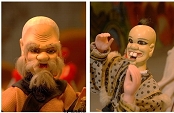 4、影片《重新愛你：失智老人篇》：http://www.youtube.com/watch?v=aU_oH4pIJ4A體驗活動可以有很多種，老師也可以改用自己的創意，如＂自己的眼睛看不清楚＂、＂自己的手舉不高＂、＂自己的耳朵聽不清楚＂等，來設計相關的體驗活動。需準備布袋戲玩偶或布偶，角色的安排，建議能一老一少為宜。短劇的講詞，國台語皆可，或參雜使用，國語較具通用性，每位學生都聽的懂，台語較具鄉土性，教學氛圍比較容易出現趣味性的笑點。4、影片《重新愛你：失智老人篇》：http://www.youtube.com/watch?v=aU_oH4pIJ4A體驗活動可以有很多種，老師也可以改用自己的創意，如＂自己的眼睛看不清楚＂、＂自己的手舉不高＂、＂自己的耳朵聽不清楚＂等，來設計相關的體驗活動。需準備布袋戲玩偶或布偶，角色的安排，建議能一老一少為宜。短劇的講詞，國台語皆可，或參雜使用，國語較具通用性，每位學生都聽的懂，台語較具鄉土性，教學氛圍比較容易出現趣味性的笑點。4、影片《重新愛你：失智老人篇》：http://www.youtube.com/watch?v=aU_oH4pIJ4A體驗活動可以有很多種，老師也可以改用自己的創意，如＂自己的眼睛看不清楚＂、＂自己的手舉不高＂、＂自己的耳朵聽不清楚＂等，來設計相關的體驗活動。需準備布袋戲玩偶或布偶，角色的安排，建議能一老一少為宜。短劇的講詞，國台語皆可，或參雜使用，國語較具通用性，每位學生都聽的懂，台語較具鄉土性，教學氛圍比較容易出現趣味性的笑點。4、影片《重新愛你：失智老人篇》：http://www.youtube.com/watch?v=aU_oH4pIJ4A體驗活動可以有很多種，老師也可以改用自己的創意，如＂自己的眼睛看不清楚＂、＂自己的手舉不高＂、＂自己的耳朵聽不清楚＂等，來設計相關的體驗活動。需準備布袋戲玩偶或布偶，角色的安排，建議能一老一少為宜。短劇的講詞，國台語皆可，或參雜使用，國語較具通用性，每位學生都聽的懂，台語較具鄉土性，教學氛圍比較容易出現趣味性的笑點。4、影片《重新愛你：失智老人篇》：http://www.youtube.com/watch?v=aU_oH4pIJ4A